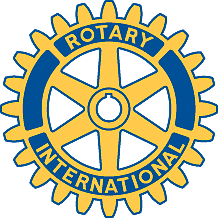 Rotary Club of Carleton Place and Mississippi Mills       Meeting of December 21st, 2015Only six members were present this evening,. This was the smallest turnout in some time, and no doubt caused by the meeting being so close to Christmas.Alan proposed a motion that the club should fund a “Donald Trump” haircut for himself. This was immediately amended by another member to say that Alan must first grow his hair sufficiently, and this was approved unanimously. On a slightly more serious note, Mike went over the main points from the Grants Management Seminar, condensing the three and a half hour presentation with 77 slides to one page and 10 minutes. The page will be circulated to all members, and the full presentation may be found on the District website, under “Foundation” and “Grants”.Robert presented two scenarios for the Casino Night for discussion at a future meeting when more members are present. It is expected that there will not be any cash prizes, and no need for a lottery license.Merry Christmas and Happy New Year to all members and your families! See you in 2016.